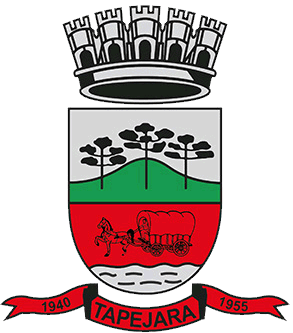 Pauta 033/2023Câmara Municipal de Vereadores de TapejaraSalão do GITI
Sessão Ordinária dia 09/10/2023
SAUDAÇÃO Invocando a proteção de Deus, declaro aberta a Sessão Ordinária da noite de hoje, dia 09 de outubro de 2023.- Solicito aos senhores que tomem assento.- Agradecemos as pessoas que se fazem presentes essa noite...- A cópia da Ata da Sessão Ordinária do dia 02/10/2023, está com os Senhores Vereadores e poderá ser retificada através de requerimento escrito encaminhado à Mesa Diretora. - Vereadores favoráveis permaneçam como estão, e contrários se manifestem...- Aprovado por...
Informes e Agradecimentos:- O Presidente Déberton Fracaro (Betinho) esteve presente nesta terça (03), no café da manhã para homenagear os idosos. Com o objetivo de marcar as ações da Semana do Idoso e ressaltar a importância em valorizar as pessoas da Terceira Idade. Também a Vereadora Adriana Bueno Artuzi e integrantes do Poder Executivo.- Na tarde de terça-feira (03), a vereadora Adriana Artuzi, representando o Presidente da Câmara, Déberton Fracaro (Betinho) e os Vereadores Rita Scariot Sossella e Paulo César Langaro estiveram no evento de abertura do Outubro Rosa. Realizado no Centro Cultural José Maria Vigo da Silveira, foi promovido pela Gestão Big-Gipe, através da Secretaria de Saúde, com o apoio de diversas entidades do município, contou com uma palestra ministrada pelo médico radiologista do Hospital Santo Antônio (HSA), Bruno Scaglioni Amaral.- No dia (04), à noite, no Centro Cultural José Maria Vigo da Silveira o Presidente da Câmara Déberton Fracaro (Betinho) participou da Audiência da Implementação da Lei Paulo Gustavo (LPG) no município. Após, junto com o vereador Josué Girardi esteve na Cerimonia de entrega dos kits de uniformes nãos alunos do Projeto Semear no Centro Cultural José Maria Vigo da Silveira.- Na tarde de (05) a vereadora Adriana Bueno Artuzi representando o Presidente da Câmara Déberton Fracaro (Betinho) e a vereadora Rita Scariott Sossella, participaram da Palestra Uma Vida Leve na Terceira Idade. Evento que aconteceu no Centro Cultural de Tapejara. - Informamos que a Vereadora Adriana Bueno Artuzi reassume os trabalhos na Casa Legislativa.- Na noite de domingo (08), o Presidente da Câmara Déberton Fracaro (Betinho) participou da cerimonia de premiação das finais do Campeonato de futsal – Aberto de Inverno - Taça 68 anos de Tapejara – Airton Lângaro. Realizado no Complexo Educacional e Esportivo Albino Sossella (Ginasião).
EXPEDIENTE DO DIANa Sessão ordinária de hoje deram entrada as seguintes matérias:- Projeto de Lei n° 80/23;- Projeto de Lei n° 82/23;- Projeto de Lei n° 83/23;- Projeto de Lei n° 84/23;- Projeto de Lei n° 85/23;- Projeto de Lei n° 86/23;- Indicação nº 64/23;- Edital nº 03/23;-----------------------------------------------------------------------------------------------------------------------------Solicito que a 1º Secretária Vereadora Adriana Bueno Artuzi faça a leitura das matérias-----------------------------------------------------------------------------------------------------------------------------ORDEM DO DIAPROJETOS DE LEI
- Em discussão o Projeto de Lei do Executivo nº 072/2023. Dispõe sobre a Política de Incentivo ao Desenvolvimento Econômico e Social do Município de Tapejara e dá outras providências. - A palavra está com senhores vereadores.- Como mais nenhum vereador deseja fazer uso da palavra coloco em votação o Projeto de Lei do Executivo nº 072/2023.-Vereadores favoráveis permaneçam como estão contrários se manifestem.-Aprovado por...- Em discussão o Projeto de Lei do Executivo nº 074/2023. Dispõe sobre as diretrizes para a elaboração da Lei Orçamentária de 2024.- A palavra está com senhores vereadores.- Como mais nenhum vereador deseja fazer uso da palavra coloco em votação o Projeto de Lei do Executivo nº 074/2023.-Vereadores favoráveis permaneçam como estão contrários se manifestem.-Aprovado por...__________________________________________________________________________
 INDICAÇÕES
- Em discussão a Indicação nº 062/2023 de autoria da Vereadora Jacira Sitta. “Sugere ao Poder Executivo Municipal, através da secretaria competente a realização de melhorias na estrada da Comunidade de São Silvestre.”- A palavra está com os senhores vereadores.- Como mais nenhum vereador deseja fazer uso da palavra coloco em votação à Indicação nº 062/2023.-Vereadores favoráveis permaneçam como estão contrários se manifestem-Aprovado por...----------------------------------------------------------------------------------------------------------------------------Eram essas as matérias a serem discutidas na Sessão Ordinária de hoje.-------------------------------------------------------------------------------------------------------------------------- 

Explicações Pessoais:
Passamos agora ao espaço destinado às Explicações Pessoais, onde cada vereador terá o tempo regimental de cinco minutos para expor assuntos de seu interesse. Pela ordem, o primeiro a fazer uso da palavra é o Vereador: Rafael Menegaz, Edson Luiz Dalla Costa, Jacira Sitta, Rita Scariot Sossella, Celso Fernandes de Oliveira, Adriana Bueno Artuzi, Josué Girardi, José Marcos Sutil, Maeli Bruneto, Paulo Cesar Langaro e Déberton Fracaro.
PERMANECEM EM PAUTA- Projeto de Lei n° 080, 082, 083, 084, 085 e 086/23;- Indicações nº 061, 063 e 064/23;ENCERRAMENTO

Encerro a presente Sessão e convoco os Senhores Vereadores para próxima Sessão Ordinária do ano que se realizará em 23/10/2023, às 18h30min. Tenham todos, uma boa noite e uma ótima semana.